NATIONAL ASSEMBLYQUESTION FOR WRITTEN REPLY QUESTION NO: 472			 				472.	Mr C D Matsepe (DA) to ask the Minister of Communications, Telecommunications and Postal Services:Whether any bonuses have been paid to the SA Broadcasting Corporation (a) staff and (b) executives since 1 October 2017; if so, what is the (i) name of each (aa) staff and (bb) executive member who received a bonus, (ii) amount that each specified staff member or executive member received, (iii) designation of each specified staff member and executive member and (iv) reason for each bonus paid? NW536EREPLY I have been advised by the department as follows:No bonuses were paid since 1 October 2017.  _____________________________Ms. Stella Ndabeni-Abrahams, MPMinister Date: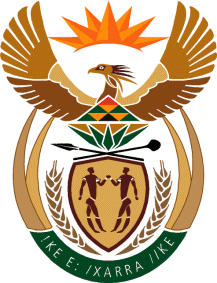 MINISTRY OF COMMUNICATIONS
REPUBLIC OF SOUTH AFRICAPrivate Bag X 745, Pretoria, 0001, Tel: +27 12 473 0164   Fax: +27 12 473 0585Tshedimosetso House,1035 Francis Baard Street, Tshedimosetso House, Pretoria, 1000